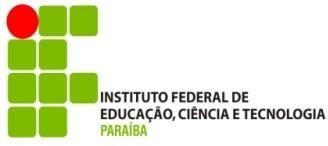 COMISSÃO ELEITORAL CENTRALANEXO IIIFORMULÁRIO DE REGISTRO DE CANDIDATURA POR CHAPAEleição de membros do Conselho de Ensino, Pesquisa e Extensão do IFPB(	) Docente	(	) Téc. Administrativo	(	) Estudantes Responsável pelo pedido de registro:Nome completo: 	Matrícula: 	       E-mail: 	Fone: 	/ 	Nome da Chapa:  	Requer o registro da chapa  acima  referenciada   para   as   eleições   do   CEPE   do  segmento 	, obedecendo à ordem de prioridades para efeito da proporcionalidade, conforme relação de nomes em anexo.REQUERIMENTO PARA REGISTRO DE CHAPA (CEPE) *Os detentores de Funções Gratificadas (FG) e Cargos de Direção (CD) estarão excluídos da condição de candidatos como membros de chapas.**As chapas serão inscritas por segmento da comunidade, colocando-se os nomes em ordem de prioridade para efeito da proporcionalidade de representação, e deverão relacionar 06 (seis) nomes para as 03 (três) vagas em disputa, em cada segmento da comunidade acadêmica.OrdemNome completoMatrículaCampus1º2º3º4º5º6º